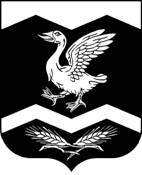 КУРГАНСКАЯ    ОБЛАСТЬШАДРИНСКИЙ    РАЙОННИЖНЕПОЛЕВСКАЯ    СЕЛЬСКАЯ   ДУМАР Е Ш Е Н И Еот   28.04. .		           			                                                               	№ 54                                                с. Нижнеполевское  О реестре  должностей  муниципальной  службы  в  Нижнеполевском  сельсовете            В соответствии с  Законом Курганской области от 30 мая 2007г. № 251 «О регулировании  отдельных положений муниципальной службы в Курганской области», ст. 23 Устава Нижнеполевского сельсовета  Шадринского  района Курганской области, Нижнеполевская сельская Дума РЕШИЛА:            1.Утвердить реестр должностей муниципальной службы в Нижнеполевском сельсовете согласно приложению.          2. Решение Нижнеполевской сельской Думы от 28.09.2009 г. № 118 «О реестре должностей муниципальной службы в Нижнеполевском сельсовете» признать утратившим силу.          3.  Настоящее решение вступает в силу с момента  его подписания.Глава Нижнеполевского сельсовета                                                                   И.Г. Пырьева                                                                                       Приложение к  решению                   Нижнеполевской                                       сельской  Думы                                                        от 28.04.2011             № 54РЕЕСТРдолжностей  муниципальной  службы  в  Нижнеполевском  сельсовете            Наименование  должностей  муниципальной  службы  в  Администрации  Нижнеполевского  сельсовета:1) высшие  должности  муниципальной  службы:    управляющий  делами;2) ведущие  должности  муниципальной  службы:    главный специалист по общим вопросам;     главный  специалист  по  учету  и  отчетности – главный  бухгалтер.Глава Нижнеполевского сельсовета                                                      И.Г. Пырьева 